Publicado en  el 13/02/2014 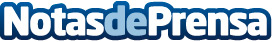 La producción de aceite de oliva en el primer cuatrimestre de campaña asciende a 1.231.300 toneladas Estos datos suponen un incremento del 124% respecto a la campaña pasadaDatos de contacto:CEDEXNota de prensa publicada en: https://www.notasdeprensa.es/la-produccion-de-aceite-de-oliva-en-el-primer_1 Categorias: Industria Alimentaria http://www.notasdeprensa.es